巴楚县城南活畜交易市场建设项目可行性研究报告（代项目建议书）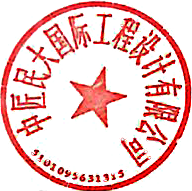 中匠民大国际工程设计有限公司2023年4月1.项目名称及项目负责人项目名称：巴楚县城南活畜交易市场建设项目负责人：任述强2.建设性质、建设地点及期限建设性质：新建建设期限：2023年5月-2023年11月建设地点：巴楚县阿纳库勒乡园艺（15）村3.建设内容和规模在城南现代农业产业园新建活畜交易市场1座，新建牛交易棚4000平方米，羊交易棚6048平方米，配套管理用房、装卸台、病畜隔离圈等附属设施建设及相关设备。4.投资结构、资金来源（1）投资结构总投资1500万元，全部为建设投资。其中，直接工程1295.72万元，其他费用96.5万元，基本预备费107.78万元。（2）资金来源本项目全部申请财政衔接推进乡村振兴补助资金。5.主要研究结论本项目建设符合《新疆维吾尔自治区国民经济和社会发展第十四个五年规划和2035年远景规划目标纲要》和《新疆维吾尔自治区“十四五”农业农村现代化规划（2021~2025年）》的发展要求，符合当地畜牧养殖业发展需要。项目建设以市场为纽带，使畜产品商品化，把资源优势转换为产品、市场和经济优势，最终实现产品的有效供给。同时通过市场减少流通环节，节约销售成本，降低流通费用。活畜产品市场的发展，通过市场这只“无形的手”，引导农民按照市场需求调整产业结构，扶持和培育了相关产业。逐步形成“市场（龙头企业）+基地（专业合作社）+农户”的产业化格局。可以培育和发展畜产品经纪人队伍，促进了农业社会化服务体系的建设，增进了与农民的联系。项目的建设带动了运输、餐饮服务业的发展，为农村富余劳动力创造了200人以上的就业机会。综上所述，本项目立项符合国家产业发展导向，符合项目区及周边地区实际，社会效益突出，项目建设是可行的。